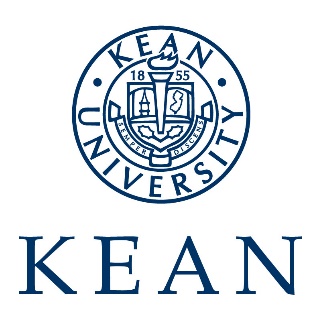 KUOT Program and Potential Fieldwork site Congruency Rating Scale – Doctoral ProgramPlease rate the following factors to determine fieldwork site fit to the Department of Occupational Therapy Mission and Curriculum.Comments:______________________________________________________________________________________________________________________________________________________________________________________________________________________________________________________                                                                                                                                                        ________________________________________________                       __________________________ Signature								DateStrong Fit5Moderate Fit4Neutral3Fair Fit2Poor Fit11.Commitment to Vision 20252. Commitment to student growth3. Occupation-based treatment when client factors and contexts allow4. Evidence-based practice5.Professionalism 6. Promotes clinical reasoning 7. Scholarship8. Addresses psychosocial factors influencing practice9. Fosters Autonomy10. Provides opportunities for relationship building11. Promotes leadership12. Enables student to make change